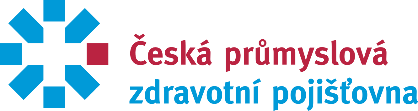 	Oznámení o odjezduosoby, která je držitelem víza o strpění D/VS/U nebo D/DO/66_ (dle zákona č. 65/2022 Sb.)Jméno: 	………………………………………………………………...Příjmení: 	…………………………………………………………………Číslo pojištěnce:	…………………………………………………………………Telefon, e-mail:	………………………………………………………………..Prohlašuji, že ukončuji pobyt v České republice ke dni …………………………………………….V období dlouhodobého pobytu v cizině nevzniká nárok na úhradu zdravotních služeb z prostředků veřejného zdravotního pojištění ČRSoučasně s opětovným přihlášením po návratu z ciziny (z dlouhodobého pobytu) je pojištěnec povinen doložit dobu pobytu v cizině:Ukrajina			- formulář oznámení o příjezdu + razítka v pase,Ostatní země	- formulář oznámení o příjezdu + zdravotní pojištění po celou  		  dobu pobytu v cizině.Po návratu z dlouhodobého pobytu může být další prohlášení o odjezdu platné až po uplynutí dvou celých kalendářních měsíců následujících po dni přihlášení.Místo podpisu: ……………………………Dne: 	……………...............								…………………………………..									Podpis